PROB 10						Proportionnalité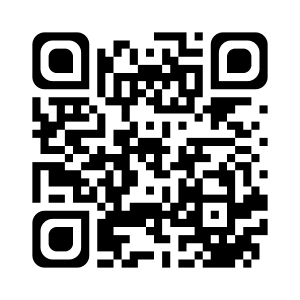 Je sais ma leçon si…PROB 10 Je sais résoudre un problème de proportionnalité.Proportionnalité La valeur d’un élément est toujours la même, le nombre d’éléments varie.Proportionnalité La valeur d’un élément est toujours la même, le nombre d’éléments varie.Ex :1 livre coûte 5 €, 2 livres coûtent 10 €, 3 livres coûtent 15 €, 10 livres coûtent 50 €.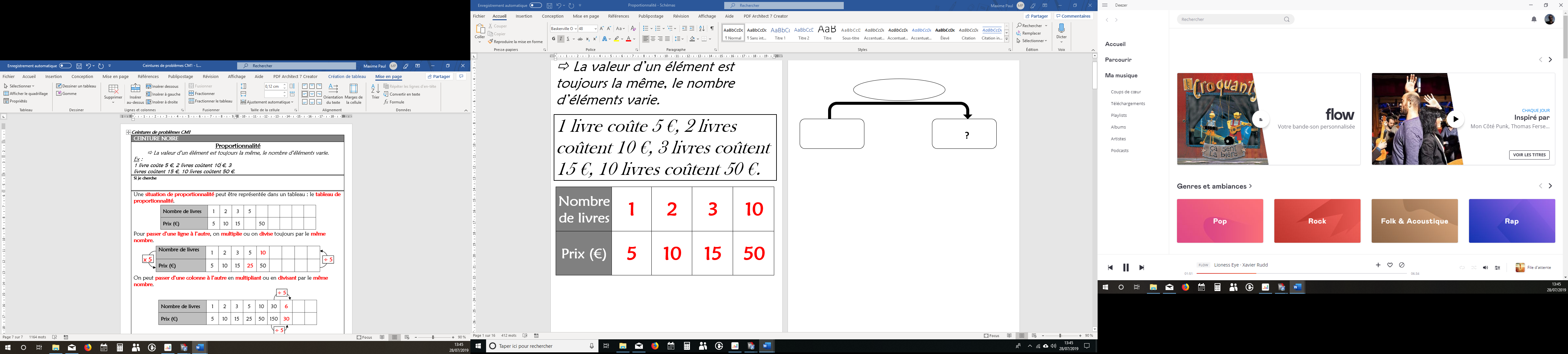 Si je cherche une valeur ou un nombre d’éléments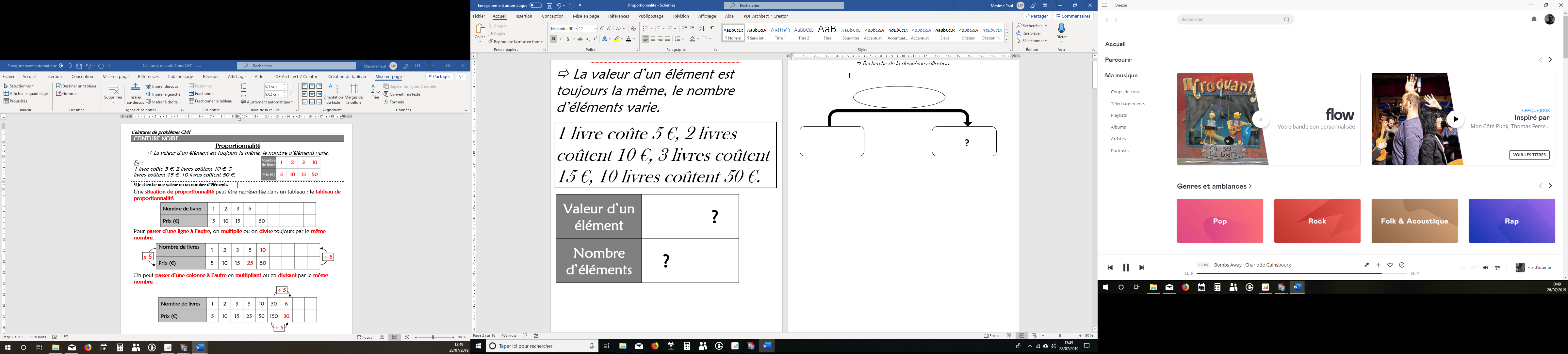  J’utilise les explications et techniques ci-dessous.Une situation de proportionnalité peut être représentée dans un tableau : le tableau de proportionnalité.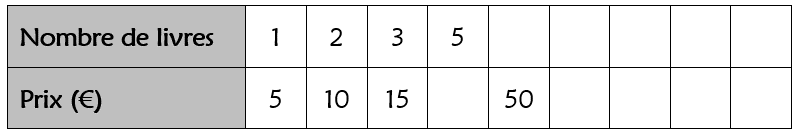 Pour passer d’une ligne à l’autre, on multiplie ou on divise toujours par le même nombre.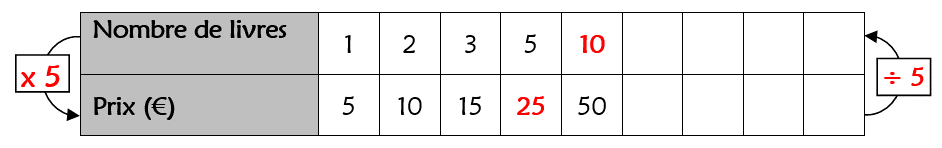 On peut passer d’une colonne à l’autre en multipliant ou en divisant par le même nombre.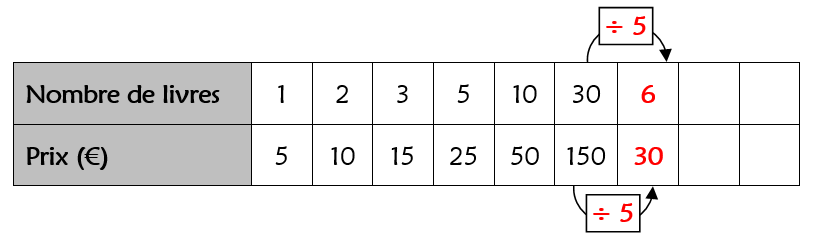 On peut additionner deux colonnes entre elles.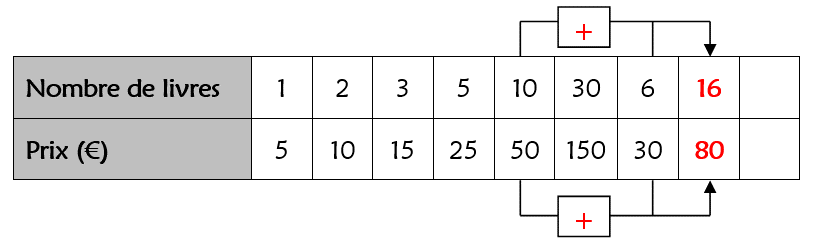 Il est parfois nécessaire de faire plusieurs de ces transformations pour trouver la réponse à une question.Une situation de proportionnalité peut être représentée dans un tableau : le tableau de proportionnalité.Pour passer d’une ligne à l’autre, on multiplie ou on divise toujours par le même nombre.On peut passer d’une colonne à l’autre en multipliant ou en divisant par le même nombre.On peut additionner deux colonnes entre elles.Il est parfois nécessaire de faire plusieurs de ces transformations pour trouver la réponse à une question.